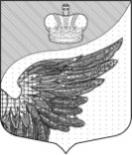 Повестка дня девятнадцатого заседания совета депутатов Федоровского городского  поселенияТосненского района Ленинградской области первого созыва  на   13.05.2019 г. в 16.001.«Об утверждения Положения  о порядке организации и осуществления территориального общественного самоуправления в Федоровском городском поселении Тоснеского района Ленинградской области ».Докладчик: Антонович В.В.-юрист обеспечивающий правовое сопровождение деятельности совета депутатов поселения2. О принятии отчета по исполнению бюджета за 2018г.Докладчик: Богданова Л. И. - начальник финансово-бюджетного отдела  администрации  Федоровского городского поселения3.Об установлении размера ежемесячного денежного поощрения главе Федоровского городского поселения Тосненского района Ленинградской области по итогам работы за первый квартал 2019Докладчик: ПростоваЛ.А..– главный специалист по кадровой работе отдела  администрации  Федоровского городского поселения4.О внесении изменений в решение совета депутатов Федоровского городского поселения Тосненского района Ленинградской области  от 19.10.2017 № 17 «О перечне муниципальных должностей, должностей муниципальной службы, должностей, не являющихся должностями муниципальной службы, порядке формирования фонда оплаты труда в органах местного самоуправления Федоровского городского поселения Тосненского района Ленинградской области»,  с учетом изменений от 18.12.2018 №69Докладчик: Богданова Л. И. - начальник финансово-бюджетного отдела  администрации  Федоровского городского поселения  5.О внесении изменений в Устав Федоровского городского поселения Тосненского района Ленинградской областиДокладчик: Антонович В.В.-юрист обеспечивающий правовое сопровождение деятельности совета депутатов поселения6.О внесении изменений в решение совета депутатов Федоровского городского поселения Тосненского района Ленинградской области  от 19.10.2017 № 18 «Об утверждении Положения о материальном стимулировании лиц, замещающих муниципальные должности Федоровского городского поселения Тосненского района Ленинградской области,  муниципальных служащих органов местного самоуправлении Федоровского городского поселения Тосненского района Ленинградской области и работников, замещающих должности в органах местного самоуправления Федоровского городского поселения Тосненского района Ленинградской области, не являющиеся должностями муниципальной службы».Докладчик: ПростоваЛ.А..– главный специалист по кадровой работе отдела  администрации  Федоровского городского поселения7.О  внесении изменений в решение совета депутатов Федоровского городского поселения Тосненского района Ленинградской области от 18.12.2018 № 62 «О бюджете Федоровского   городского  поселения Тосненского района Ленинградской области на 2019 год и на плановый период 2020 и 2021 годов», с учетом изменений внесенных решением совета депутатов Федоровского городского поселения Тосненского района Ленинградской области от 12.03.2019 № 82Докладчик: Богданова Л. И. - начальник финансово-бюджетного отдела  администрации  Федоровского городского поселения